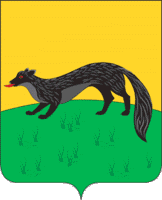 П О С Т А Н О В Л Е Н И Е администрации городского поселения -город  Богучар«21» июня 2014 года  №  132                        г. БогучарО внесении изменений в постановление администрации городского поселения-город Богучар от 03.03.2014  №  43«Об утверждении Положения о комиссии по землепользованию и застройке городского поселения – город Богучар»В соответствии с Федеральным законом от 29.12.2004 № 190-ФЗ «Градостроительный кодекс Российской Федерации», решением Совета народных депутатов городского поселения – город Богучар от 28.12.2012 N 231 "Об утверждении Правил землепользования и застройки городского поселения – город Богучар Богучарского муниципального района Воронежской области", в целях реализации полномочий комиссии по землепользованию и застройке городского поселения – город Богучар по применению Правил землепользования и застройки городского поселения – город Богучар, администрация городского поселения – город Богучар постановляет:1. Внести в постановление администрации городского поселения - город Богучар от 03.03.2014  №  43 «Об утверждении Положения о комиссии по землепользованию и застройке городского поселения – город Богучар» следующие изменения: приложение 1  постановления изложить в редакции, согласно приложению к настоящему постановлению.	2. Контроль за исполнением настоящего постановления возложить на заместителя главы администрации городского поселения – город Богучар – юрисконсульта Аксенова С.А.Глава городского поселения – город Богучар                                                                              И.М.Нежельский   Приложение к постановлениюадминистрации городскогопоселения – город Богучар от «21» июня 2014г  № 132 СОСТАВ КОМИССИИпо землепользованию и застройке городского поселения – город Богучар


Председатель комиссии:Аксенов С.А. - заместитель главы администрации городского поселения – город Богучар - юрисконсульт.
Заместитель председателя комиссии:Кожанов Ю.Ю. – заместитель руководителя – инженер по архитектуре и земельным отношениям МКУ «Управление городского хозяйства города Богучар».Секретарь комиссии:Галушкина Л.Н. – старший инспектор по управлению муниципальным имуществом, ЖКХ, градостроительству, архитектуре и земельным вопросам администрации городского поселения – город Богучар.Члены комиссии:Коротунов П.В. – главный инженер по строительству и вопросам ЖКХ МКУ «Управление городского хозяйства города Богучар».;Железнева Е.А. – депутат Совета народных депутатов городского поселения – город Богучар;Журавлев Ю.А. – начальник отдела по строительству и архитектуре, транспорту, топливно-энергетическому комплексу, ЖКХ администрации Богучарского муниципального района (по согласованию);Комаров О.А. – начальник отдела по управлению муниципальным имуществом и земельным отношениям администрации Богучарского муниципального района (по согласованию).